Federazione Italiana Giuoco Calcio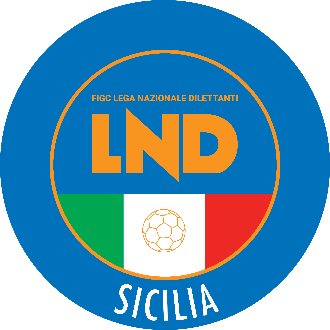 Lega Nazionale DilettantiCOMITATO REGIONALE SICILIAVia Orazio Siino s.n.c., 90010 FICARAZZI - PACENTRALINO: 091.680.84.02Indirizzo Internet: sicilia.lnd.ite-mail:sicilia.sgs@lnd.itStagione Sportiva 2022/2023Comunicato Ufficiale n° 461/sgs 171 Del 7 giugno 20231.  COMUNICAZIONI DELLA F.I.G.C. COMUNICATO UFFICIALE N. 107/A – pubblicato il 18 gennaio 2023ABBREVIAZIONE DEI TERMINI PROCEDURALI DINANZI AGLI ORGANI DI GIUSTIZIASPORTIVA PER FASI FINALI DEI CAMPIONATI REGIONALI, PROVINCIALI E DISTRETTUALI ALLIEVI E GIOVANISSIMI DILETTANTI – (stagione sportiva 2022/2023)https://www.lnd.it/it/comunicati-e-circolari/comunicati-ufficiali/stagione-sportiva-2022-2023/10126-comunicato-ufficiale-n-208-abbreviazione-termini-g-s-fasi-finali-campionati-regionali-allievi-e-giovanissimi-dilettanti-per-la-s-s-2022-2023/fileCOMUNICATO UFFICIALE N. 176/A – pubblicato il 19 maggio 2023ABBREVIAZIONE DEI TERMINI PROCEDURALI DINANZI AGLI ORGANI DI GIUSTIZIASPORTIVA PER FASI FINALI NAZIONALI (FASE FINALE A 4 UNDER 18 PROFESSIONISTI, UNDER 17 SERIE A E B, UNDER 17 SERIE C; FINALE UNDER 16 E UNDER 15 SERIE A E B, UNDER 16 E UNDER 15 SERIE C, UNDER 17 E UNDER 15 DILETTANTI/PURO SETTORE E FEMMINILE – (stagione sportiva 2022/2023)https://www.lnd.it/it/comunicati-e-circolari/comunicati-ufficiali/stagione-sportiva-2022-2023/10860-comunicato-ufficiale-n-352-abbreviazioni-termini-g-s-s-g-s-fasi-finali-nazionali/file2.  COMUNICAZIONI DELLA L.N.D. CIRCOLARE n.83 del 2 MAGGIO 2023Oggetto: Uso obbligatorio del Portale Legale della FIFA dal 1° maggio 2023 Si informa che sul sito ufficiale della FIFA sono state pubblicate la Circolare n. 1795 del 25 aprile 2022 (https://digitalhub.fifa.com/m/2ddf22cea7bd2586/original/Circular-No-1795-New-FIFA-Legal-Portal_EN.pdf) e la Circolare n. 1842 del 6 aprile 2023 (https://digitalhub.fifa.com/m/6b2bf877e0ded36b/original/-1842_Mandatory-use-of-the-FIFA-Legal-Portal-as-of-1-May-2023.pdf), inerenti la gestione di tutti i procedimenti legali dinanzi ai competenti Organi decisionali o giudiziari della FIFA.3.  COMUNICAZIONI DELL’ UFFICIO DEL COORDINATORETORNEI GIOVANILI ORGANIZZATI DALLE SOCIETÀSi riporta stralcio del C.U. SGS n. 22 del 25/07/2022: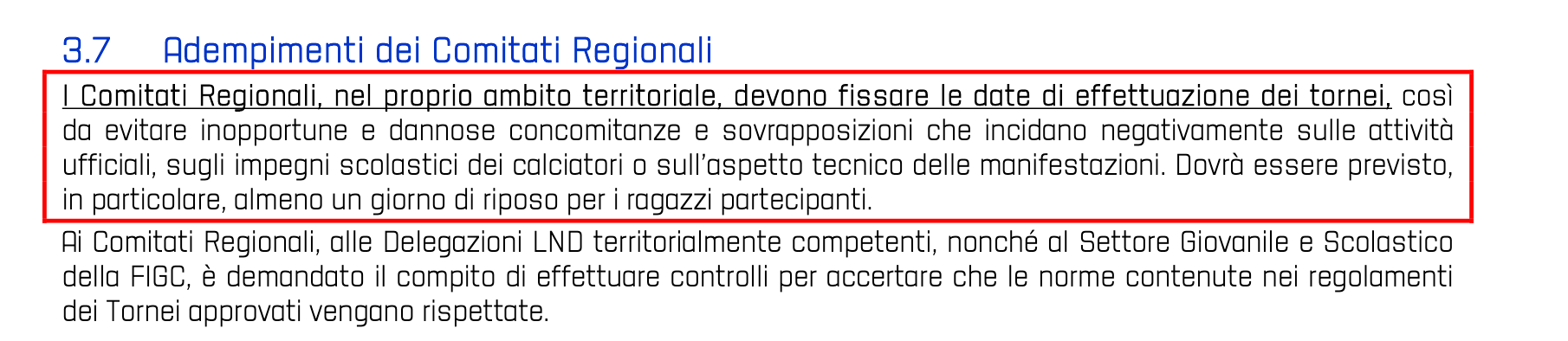 Il Coordinamento SGS Sicilia, in accordo con il Comitato Regionale LND Sicilia, comunica i periodi in cui sarà possibile richiedere l’autorizzazione di Tornei:1° PERIODO – FESTIVITÀ DI OGNISSANTIDal 29 Ottobre al 1 Novembre 20222° PERIODO  Dal 4 al 6 Novembre 20223° PERIODO Dal 9 al 11 Dicembre 20224° PERIODO – FESTIVITÀ NATALIZIEDal 17 Dicembre 2022 all’8 Gennaio 20235° PERIODO – CARNEVALEDal 18 al 21 Febbraio 20236° PERIODO – FESTIVITÀ PASQUALIDal 6 al 10 Aprile 20237° PERIODO – FESTA DEI LAVORATORIDal 29 Aprile al 1 Maggio 20238° PERIODO – FESTA DELLA REPUBBLICADal 1 al 4 Giugno 20239° PERIODO – TORNEI ESTIVIDall’11 al 30 Giugno 2023Questo Comitato Regionale provvede, dopo idonea istruttoria, demandata alle Delegazioni Provinciali, alla autorizzazione dei Tornei organizzati dalle Società sulla base della rispondenza ai requisiti richiesti dall’apposito Regolamento pubblicato dal Settore Giovanile e Scolastico.Al fine di evitare possibili discrasie nell’interpretazione e nell’attuazione delle normeregolamentari vigenti, con possibili conseguenze anche di ordine disciplinare, si informa che per ogni Torneo sarà nominato, dall’Ufficio del Coordinatore del S.G.S., un Referente Tecnico che affiancherà la società organizzatrice e sarà di supporto nella regolare applicazione delle norme federali.Si ricorda alle Società, al fine di consentire i tempi tecnici per un’efficace autorizzazione che è necessario inviare la documentazione entro le seguenti scadenze:Tornei Internazionali entro 60 giorni dalla data di inizio;Tornei Nazionali entro 45 giorni dalla data di inizio;Tornei Regionali entro 30 giorni dalla data di inizio;Tornei Provinciali/Locali entro 20 giorni dalla data di inizio.Al termine del Torneo dovrà essere inviata una relazione finale oltre alle copie delle distinte delle gare effettuate presso la propria Delegazione di appartenenza. 4.  COMUNICAZIONI DEL COMITATO REGIONALEAUTORIZZAZIONE TORNEILa FIGC – Settore Giovanile e Scolastico ha autorizzato lo svolgimento dei seguenti tornei:TORNEI A CARATTERE INTERNAZIONALE:Denominazione: TORNEO “13° Valle degli Iblei” Periodo di svolgimento: 8/11-06-2023Impianti Sportivi: ”Scrofani Salustro” di Palazzolo Acreide (SR) Categorie: Under 15 Società Organizzatrice: A.S.D. SPORT CLUB PALAZZOLOTORNEI A CARATTERE NAZIONALE:Denominazione: TORNEO “13° Valle degli Iblei” Periodo di svolgimento: 9/11-06-2023Impianti Sportivi: ”Scrofani Salustro” di Palazzolo Acreide (SR) - Com.le di Canicattini Bagni (SR)Categorie: Eso misti – Pulc Misti – Primi Calci Società Organizzatrice: A.S.D. SPORT CLUB PALAZZOLORISULTATIGIOVANISSIMI REG.LI FEMMINILIRISULTATI UFFICIALI GARE DEL 06/06/2023GIUDICE SPORTIVOIl Giudice Sportivo, Ing. Pietro Accurso, assistito dal Giudice Sportivo Sostituto, Dott.ssa Fabiola Giannopolo e dal rappresentante dell’A.I.A., Sig. Antonio Giordano, ha adottato le decisioni che di seguito integralmente si riportano:GIOVANISSIMI REG.LI FEMMINILI GARE DEL 6/ 6/2023 PROVVEDIMENTI DISCIPLINARI In base alle risultanze degli atti ufficiali sono state deliberate le seguenti sanzioni disciplinari. ALLENATORI SQUALIFICA FINO AL 25/ 9/2023 Per contegno irriguardoso nei confronti dell'arbitro. SQUALIFICA FINO AL 25/ 9/2023 Per contegno irriguardoso nei confronti dell'arbitro. Il Giudice Sportivo Territoriale 							            Pietro AccursoPUBBLICATO ED AFFISSO ALL’ALBO DEL COMITATO REGIONALE SICILIA IL 7 GIUGNO 2023       IL SEGRETARIO				                	      IL PRESIDENTE   Wanda COSTANTINO					  	  Sandro MORGANAMONTALBANO VITA DONATELLA(FEMMINILE MARSALA) PAMPALONE VINCENZO(FEMMINILE MARSALA) 